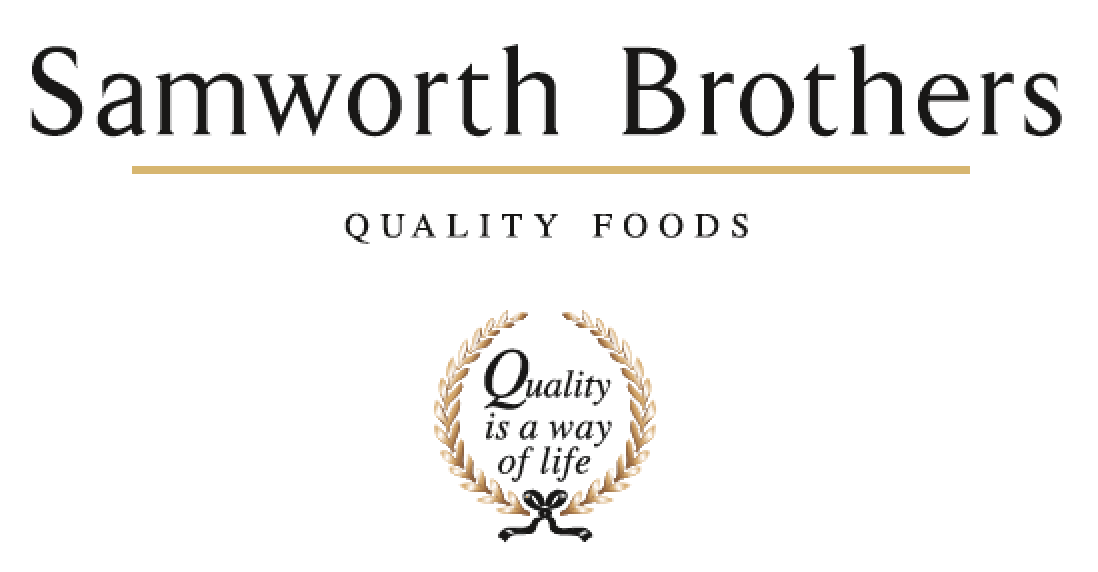 	ROLE PROFILE 	ROLE PROFILE 	ROLE PROFILE 	ROLE PROFILE Job titleProcess TechnologistDate15.06.23BusinessBradgate BakeryBradgate BakeryBradgate BakeryDepartmentTechnical (Process)Technical (Process)Technical (Process)LocationLeicesterLeicesterLeicesterROLE SUMMARY ROLE SUMMARY ROLE SUMMARY ROLE SUMMARY As a Process Technologist, your primary role will be to follow the critical path and effectively launch NPD or EPD products safely, legally and to the agreed quality standard.As a Process Technologist, your primary role will be to follow the critical path and effectively launch NPD or EPD products safely, legally and to the agreed quality standard.As a Process Technologist, your primary role will be to follow the critical path and effectively launch NPD or EPD products safely, legally and to the agreed quality standard.As a Process Technologist, your primary role will be to follow the critical path and effectively launch NPD or EPD products safely, legally and to the agreed quality standard.REPORTING STRUCTUREREPORTING STRUCTUREREPORTING STRUCTUREREPORTING STRUCTUREReports toSenior Process TechnologistSenior Process TechnologistSenior Process TechnologistDirect & indirect reportsn/an/an/aKey internal stakeholdersProcess team, Production (Low Risk & High Care), Planning team, Technical team, NPD and Commercial teamsProcess team, Production (Low Risk & High Care), Planning team, Technical team, NPD and Commercial teamsProcess team, Production (Low Risk & High Care), Planning team, Technical team, NPD and Commercial teamsKey external stakeholdersRaw material suppliers.Raw material suppliers.Raw material suppliers.KEY ACCOUNTABILITIES AND RESPONSIBILITIES KEY ACCOUNTABILITIES AND RESPONSIBILITIES KEY ACCOUNTABILITIES AND RESPONSIBILITIES KEY ACCOUNTABILITIES AND RESPONSIBILITIES Operate in line with critical path for NPD, ensuring all products are launched on timeOrganise and carry out all bakery trials on new products ensuring that all aspects of the product are acceptable and can be manufactured cost effectively.Ensure all microbiological, nutritional and organoleptic information are gathered through the trial process.Ensure food safety, legality and quality standards are met for all new productsProvide guidance to all relevant departments when new products are developedEnsure that all new procedures are implemented effectively.Ensure all new raw materials are assessed appropriately and assessed against the current HACCP plan, raising any concerns Ensure production paperwork (e.g., Assembly diagrams and QASs) are created and issued in a timely manner prior to launch.Approval of artwork for packaging creation Ad hoc projects as required Operate in line with critical path for NPD, ensuring all products are launched on timeOrganise and carry out all bakery trials on new products ensuring that all aspects of the product are acceptable and can be manufactured cost effectively.Ensure all microbiological, nutritional and organoleptic information are gathered through the trial process.Ensure food safety, legality and quality standards are met for all new productsProvide guidance to all relevant departments when new products are developedEnsure that all new procedures are implemented effectively.Ensure all new raw materials are assessed appropriately and assessed against the current HACCP plan, raising any concerns Ensure production paperwork (e.g., Assembly diagrams and QASs) are created and issued in a timely manner prior to launch.Approval of artwork for packaging creation Ad hoc projects as required Operate in line with critical path for NPD, ensuring all products are launched on timeOrganise and carry out all bakery trials on new products ensuring that all aspects of the product are acceptable and can be manufactured cost effectively.Ensure all microbiological, nutritional and organoleptic information are gathered through the trial process.Ensure food safety, legality and quality standards are met for all new productsProvide guidance to all relevant departments when new products are developedEnsure that all new procedures are implemented effectively.Ensure all new raw materials are assessed appropriately and assessed against the current HACCP plan, raising any concerns Ensure production paperwork (e.g., Assembly diagrams and QASs) are created and issued in a timely manner prior to launch.Approval of artwork for packaging creation Ad hoc projects as required Operate in line with critical path for NPD, ensuring all products are launched on timeOrganise and carry out all bakery trials on new products ensuring that all aspects of the product are acceptable and can be manufactured cost effectively.Ensure all microbiological, nutritional and organoleptic information are gathered through the trial process.Ensure food safety, legality and quality standards are met for all new productsProvide guidance to all relevant departments when new products are developedEnsure that all new procedures are implemented effectively.Ensure all new raw materials are assessed appropriately and assessed against the current HACCP plan, raising any concerns Ensure production paperwork (e.g., Assembly diagrams and QASs) are created and issued in a timely manner prior to launch.Approval of artwork for packaging creation Ad hoc projects as required QUALIFICATIONS, EXPERIENCE, TECHNICAL SKILLS / KNOWLEDGEQUALIFICATIONS, EXPERIENCE, TECHNICAL SKILLS / KNOWLEDGEQUALIFICATIONS, EXPERIENCE, TECHNICAL SKILLS / KNOWLEDGEQUALIFICATIONS, EXPERIENCE, TECHNICAL SKILLS / KNOWLEDGEDegree in Food Science or equivalent is desirable. However, an understanding of food safety and basic food manufacturing processes is essential. Excellent organisational skills and the ability to manage time well.The ability to demonstrate effective problem-solving skills, showing evidence of resolving issues and applying effective solutions. Good working knowledge of MS Office (Word, Excel, PowerPoint).The ability and willingness to work flexibly within a 24/7 food manufacturing operation, working night shifts / early starts / evenings as required. Degree in Food Science or equivalent is desirable. However, an understanding of food safety and basic food manufacturing processes is essential. Excellent organisational skills and the ability to manage time well.The ability to demonstrate effective problem-solving skills, showing evidence of resolving issues and applying effective solutions. Good working knowledge of MS Office (Word, Excel, PowerPoint).The ability and willingness to work flexibly within a 24/7 food manufacturing operation, working night shifts / early starts / evenings as required. Degree in Food Science or equivalent is desirable. However, an understanding of food safety and basic food manufacturing processes is essential. Excellent organisational skills and the ability to manage time well.The ability to demonstrate effective problem-solving skills, showing evidence of resolving issues and applying effective solutions. Good working knowledge of MS Office (Word, Excel, PowerPoint).The ability and willingness to work flexibly within a 24/7 food manufacturing operation, working night shifts / early starts / evenings as required. Degree in Food Science or equivalent is desirable. However, an understanding of food safety and basic food manufacturing processes is essential. Excellent organisational skills and the ability to manage time well.The ability to demonstrate effective problem-solving skills, showing evidence of resolving issues and applying effective solutions. Good working knowledge of MS Office (Word, Excel, PowerPoint).The ability and willingness to work flexibly within a 24/7 food manufacturing operation, working night shifts / early starts / evenings as required. CORE COMPETENCIES, ATTRIBUTES & BEHAVIOURS FOR SUCCESSCORE COMPETENCIES, ATTRIBUTES & BEHAVIOURS FOR SUCCESSCORE COMPETENCIES, ATTRIBUTES & BEHAVIOURS FOR SUCCESSCORE COMPETENCIES, ATTRIBUTES & BEHAVIOURS FOR SUCCESSCompetencyDescriptorsDescriptorsDescriptorsValues PeopleDemonstrates the belief that people are our most important asset and central to the success of the organisation. Everybody should be treated with dignity and respect at all times.Demonstrates the belief that people are our most important asset and central to the success of the organisation. Everybody should be treated with dignity and respect at all times.Demonstrates the belief that people are our most important asset and central to the success of the organisation. Everybody should be treated with dignity and respect at all times.Customer FocusDemonstrates the understanding that the satisfaction of our internal and external customers is the foundation of our successDemonstrates the understanding that the satisfaction of our internal and external customers is the foundation of our successDemonstrates the understanding that the satisfaction of our internal and external customers is the foundation of our successCollaborative Team WorkingThe willingness to act as part of a team and work towards achieving shared objectives through adopting best practice in line with PQP and Federalism.The willingness to act as part of a team and work towards achieving shared objectives through adopting best practice in line with PQP and Federalism.The willingness to act as part of a team and work towards achieving shared objectives through adopting best practice in line with PQP and Federalism.Flexibility & AdaptabilityThe ability to change and adapt own behaviour or work procedures when there is a change in the work environment, for example as a result of changing customer needs.The ability to change and adapt own behaviour or work procedures when there is a change in the work environment, for example as a result of changing customer needs.The ability to change and adapt own behaviour or work procedures when there is a change in the work environment, for example as a result of changing customer needs.Initiative & taking ownershipSteps up to take on personal responsibility and accountability for tasks and actions in line with PQP and Federalism.Steps up to take on personal responsibility and accountability for tasks and actions in line with PQP and Federalism.Steps up to take on personal responsibility and accountability for tasks and actions in line with PQP and Federalism.Drive for ExcellenceKnows the most effective and efficient processes for getting things done, with a focus on continuous improvement.Knows the most effective and efficient processes for getting things done, with a focus on continuous improvement.Knows the most effective and efficient processes for getting things done, with a focus on continuous improvement.Resource ManagementEffectively manages resources and cost drivers to achieve sustainable productivity and profitability.Effectively manages resources and cost drivers to achieve sustainable productivity and profitability.Effectively manages resources and cost drivers to achieve sustainable productivity and profitability.Technical ExpertiseHas the skills, knowledge and experience required to excel in own area of specialism and the willingness to further grow and develop.Has the skills, knowledge and experience required to excel in own area of specialism and the willingness to further grow and develop.Has the skills, knowledge and experience required to excel in own area of specialism and the willingness to further grow and develop.Self-ManagementUses a combination of feedback and reflection to gain insight into personal strengths and weaknesses, so that own time, priorities and resources can be managed to achieve goals.Uses a combination of feedback and reflection to gain insight into personal strengths and weaknesses, so that own time, priorities and resources can be managed to achieve goals.Uses a combination of feedback and reflection to gain insight into personal strengths and weaknesses, so that own time, priorities and resources can be managed to achieve goals.